Задание по теме « Рождество»Конкурс на лучшую мини-сказку «Рождественская история» РебусыНайди в столбике лишний предмет ивпиши первую букву его названия в клеточку.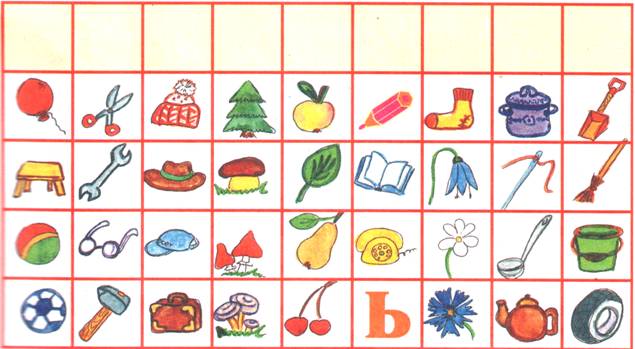 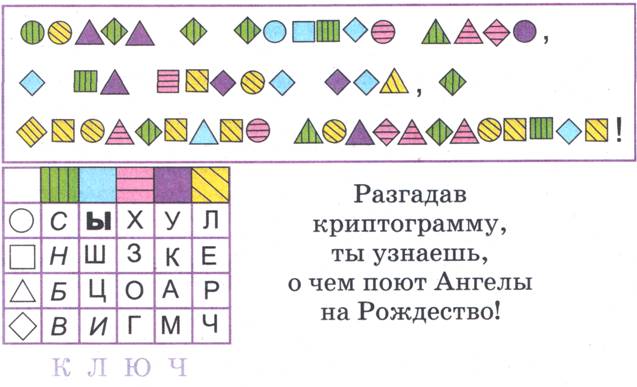 Помоги волхвам, найди верный вход в лабиринт и помоги волхвам добраться до Вифлеемской звезды. По дороге ты узнаешь, что они сказали царю Ироду о Мессии (Евангелие от Матфея 2 глава, 2 стих).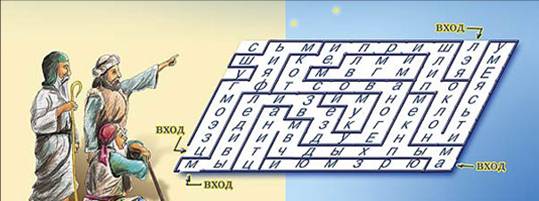 Расставь буквы согласно условным обозначениям. В полученной фразе ты прочтешь название зимнего праздника, который любят взрослые и дети. 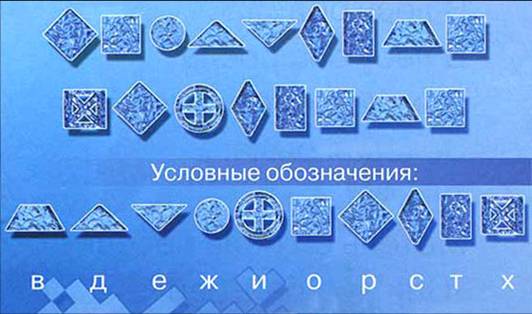 Вспомни героев зимних сказок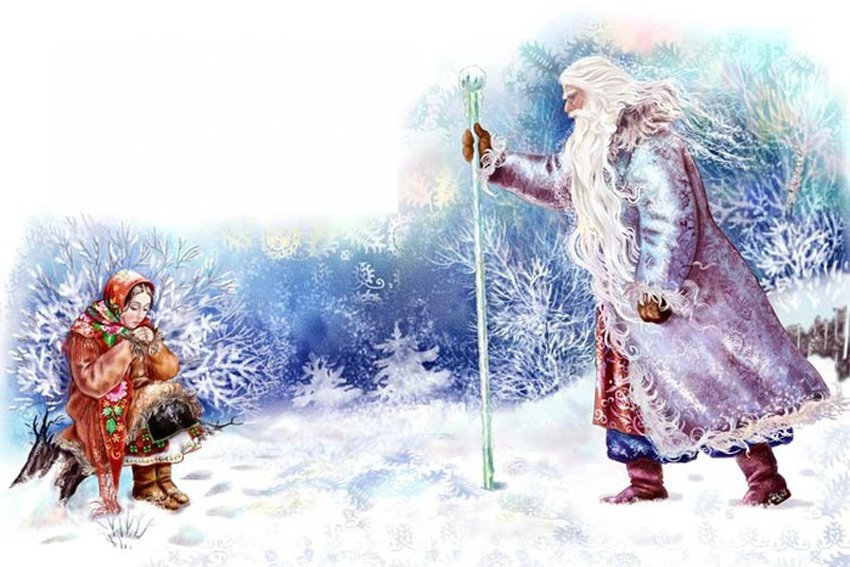 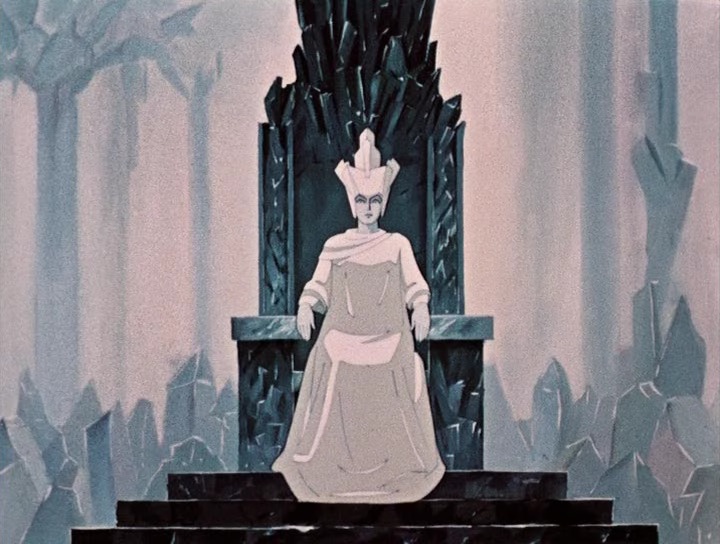 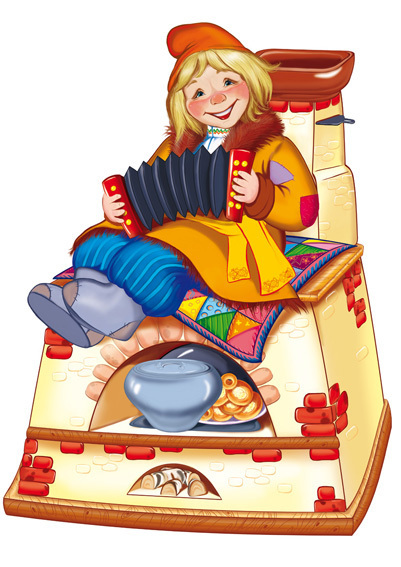 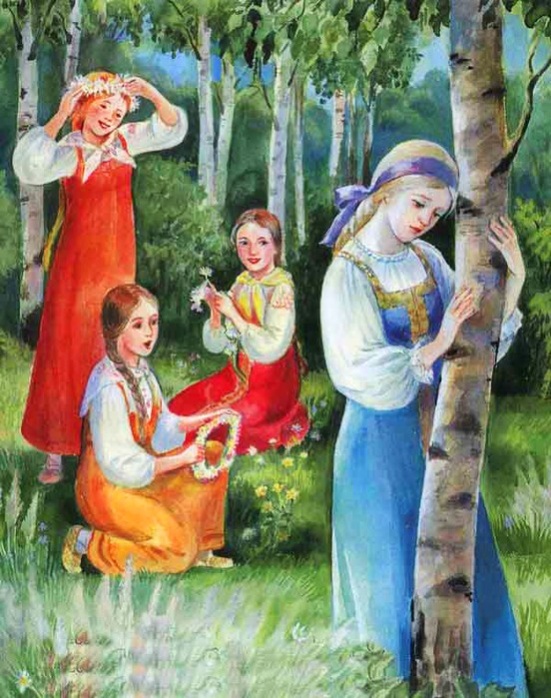 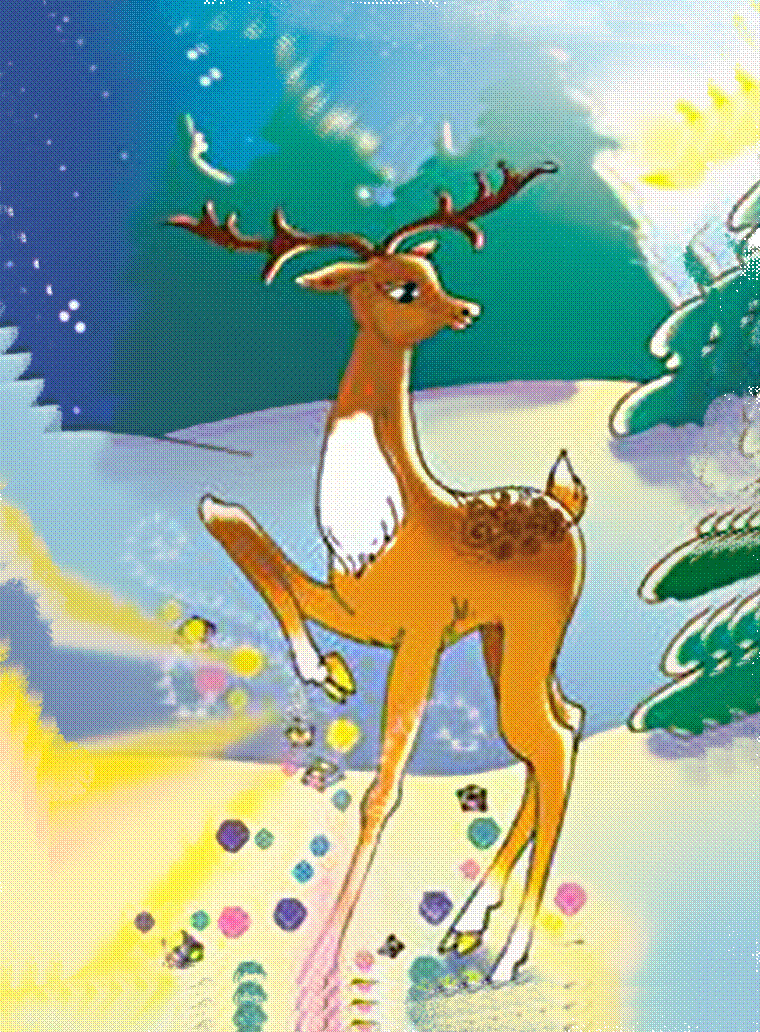 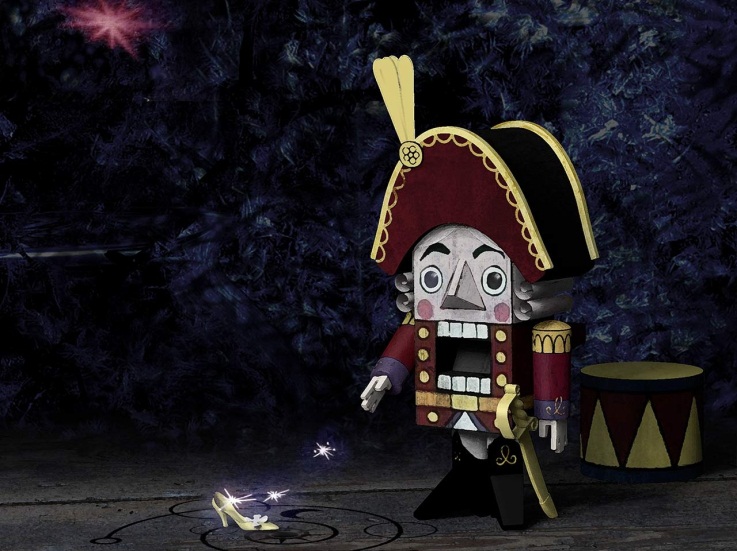 